P nr.723/17NË EMËR TË POPULLIT GJYKATA THEMELORE NË PEJË D.P, gjyqtari Sejdi Blakaj  me sekretaren juridike Gjyljeta Çorkadiu , në lëndën penale kundër të pandehurit G. A , sipas aktakuzës së PTH-së D.P. në Pejë   PP/II.nr . 1443/17 të dt.03.7.2017 për shkak të veprës penale: vjedhja e shërbimeve komunale nga neni 320 të KPRK-së, pas përfundimit të shqyrtimit fillestar, publik dhe me gojë, të mbajtur në pranin  e të pandehurit G .A dhe të prokurorit të shtetit  Sanije Gashi Seferi me dt.14.2.2018 ka marrë dhe botërisht ka shpallë këtë : A K T GJ Y K I M I pandehuri G.A  i lindur me dt.17.12.1976 në P, rruga K. R  pa nr.  , i biri  S.  dhe nënës  H. e gjinisë B. Shqiptar, shtetas i Republikës së Kosovës,  gjendet në liri.  ËSHTË FAJTORPër arsye se: Me datë 26.11.2015 ,  në kohë të  pacaktuar , në rrugën K. R  , në P  , pa autorizim  dhe  në mënyrë të  kundërligjshme  përfiton  nga shërbimet komunale , në atë mënyrë që  gjatë kontrollit n nga personat e  KEDS-it  , është  hasur se i pandehuri  ka njehsorin e shpuar  me gjilpërë dhe me pe dhe një guri të varur me të cilin  e ka  ndaluar   diskun  , ku  në këtë  rast  njehsori  nuk ka matur  energjinë  e shpenzuar  , ashtu që  në mënyrë  të paautorizuar  ka shfrytëzuar  energjinë  elektrike , me ç ‘ rast  të dëmtuarës  kompaninë KEDS i ka shkaktuar dëm . -me çka ka kryer vepre penale : vjedhja e shërbimeve komunale nga neni 320 të KPRK-sëPrandaj gjykata të pandehurin  konform nenit 41, 42,43,46 ,49 ,50,51,52, 76  dhe nenit 320 të KPRK-së.    E  GJYKON :1.Me dënim me gjobë në lartësi prej 200 euro ,  e të cilën gjobë i pandehuri  fare nuk do ta paguaj nëse në afat prej 1( një  )viti nuk kryen ndonjë vepër tjetër penale  dhe  Me dënim burgu, 2.Në atë mënyrë që  ia përcakton dënimin me burg në  kohëzgjatje prej  4 muajsh  , e të cilin dënim i pandehuri fare nuk do ta vuaj nëse në afat prej  1 viti  nuk kryen ndonjë vepër tjetër penale Obligohet i pandehuri që në emër të paushallit gjyqësorë të paguaj shumën prej 15 euro – 15 ditë pasi që aktgjykimi  të merr formën e prerë E dëmtuara për realizimin e kërkesës pasurore juridike udhëzohet në kontest civil.Shpenzime procedurale nuk ka pasur A r s y e t i m Prokuroria Themelore në Pejë me dt.03.7.2017, kundër të pandehurit  G.A ka ngritë aktakuzë PP/II. nr.1443/17 për vepër penale : vjedhja e shërbimeve komunale nga neni 320 të KPRK-së, duke i propozuar gjykatës që pas përfundimit të shqyrtimit gjyqësorë të pandehurin ta shpallë fajtorë , ta dënoj sipas ligjit dhe ta obligoj  në pagimin e shpenzimeve procedurale .Në shqyrtimin fillestarë i pandehuri – pasi që paraprakisht i është lexuar aktakuza  , është njoftuar me të drejtat dhe detyrimet procedurale  dhe pasojat  e pranimit përkatësisht të mos pranimit të fajësisë- e ka pranuar fajësinë dhe ka manifestuar keqardhje për atë që i ka ndodhur. Këtë pranim fajësie gjyqtari – pasi që paraprakisht e ka marrë pëlqimin e prokurorit  të  shtetit, i bindur se pranim fajësinë i pandehuri e ka bërë ashtu  siç e parasheh ligji – vullnetarisht dhe pa u ndikuar nga askush dhe në asnjë mënyrë -e ka pranuar . Meqenëse i pandehuri e pranoj fajësinë gjyqtari kaloj në marrjen e vendimit  lidhur me llojin dhe lartësinë e masës ndëshkuese , me ç rast i pati parasysh të gjitha rrethanat rënduese dhe lehtësuese. Rrethanë renduese në rastin konkret gjyqtari nuk ka gjetur , kurse nga ato lehtësuese ka çmuar : pranimin e  sinqertë të fajësisë , pendimin e thellë  për këtë gjë, qëndrimin korrekt në gjykatë,  pa dënueshmërinë e mëparshme gjendjen e varfër ekonomike i pandehuri është mbajtës i familjes prej 5 anëtarësh, dhe jeton nga ndihma sociale  dhe ajo e familjarëve,   dhe kësisoj gjyqtari mendon se edhe me një vendim si në dispozitvin e aktgjykimit ndaj të pandehurit do të arrihet qëllimi i ndëshkimit i paraparë me neni 41 të KPK-së .Vendimi mbi shpenzimet e procedurës penale dhe të paushallit gjyqësor  është marrë konform nenit 453  të KPPRK-së. Vendimi mbi udhëzimin e të dëmtuarit në kontestin e rregullt civil është marrë konform nenit 463 të KPPRK-së . Nga sa u tha më lartë konform nenit 365 të KPPRK-së u vendos si më lartë.  Nga Gjykata Themelore në Pejë D.P.  datë.14.2.2018.Sekretarja juridike 						                	  Gjyqtari Gjyljeta Çorkadiu 								Sejdi Blakaj KËSHILLA JURIDIKE Kundër këtij aktgjykimi lejohet Ankesa në afat prej 15 ditësh nga Dita e marrjes , Gjykatës të Apelit në Prishtinë E përmes kësaj Gjykate .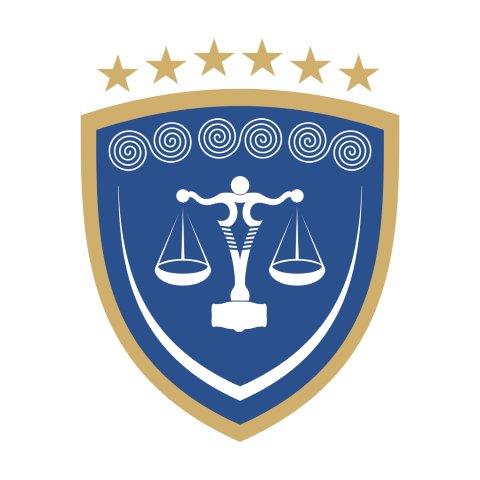 REPUBLIKA E KOSOVËSREPUBLIKA KOSOVA – REPUBLIC OF KOSOVOGJYKATA THEMELORE  PEJËOSNOVNI SUD PEĆ – BASIC COURT  PEJA